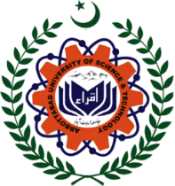 Abbottabad University of Science & TechnologyDepartment of _________________Abbottabad University of Science & TechnologyDepartment of _________________Abbottabad University of Science & TechnologyDepartment of _________________Abbottabad University of Science & TechnologyDepartment of _________________Terminal ExamFall 2022Total Marks: 50Time: 2 HoursBS (4 Years)Semester: IVSubject___________________MCQ’S Answer KeysMCQ’S Answer KeysMCQ’S Answer KeysMCQ’S Answer KeysMCQ’S Answer KeysMCQ’S Answer Keys1.2.3.4.5.6.7.8.9.10.11.12.13.14.15.16.17.18.19.20.True / False Answer KeysTrue / False Answer KeysTrue / False Answer KeysTrue / False Answer KeysTrue / False Answer KeysTrue / False Answer Keys1.2.3.4.5.6.7.8.9.10.Fill in the Blanks Answer KeysFill in the Blanks Answer KeysFill in the Blanks Answer KeysFill in the Blanks Answer KeysFill in the Blanks Answer KeysFill in the Blanks Answer Keys1.2.3.4.5.6.7.8.9.10.Short AnswersShort Answers1.2.3.4.5.Long AnswersLong Answers1.2.3.